Weekly sight words:           Weekly word family:The                                                   -at (cat, sat, bat, rat, hat, mat, etc.)I to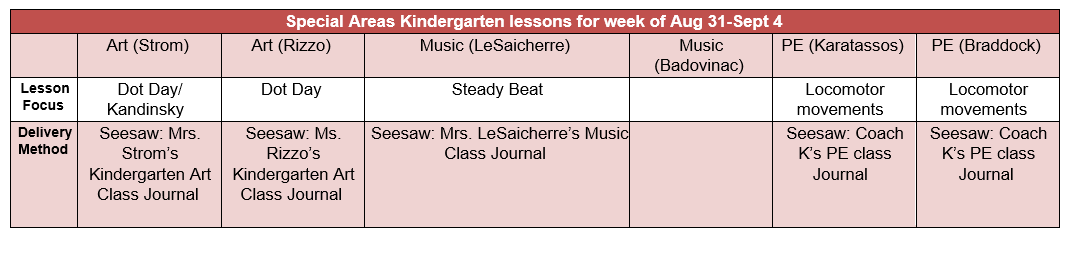  Week of : August 31, 2020Grade Level: KindergartenPYP Unit and Central Idea: Who We Are- Roles and responsibilities help us make connections.PYP Unit and Central Idea: Who We Are- Roles and responsibilities help us make connections.Prioritized Standards Addressed This Week:Math MGSEK.G.1  Describe objects in the environment using names of shapes, and describe the relative positions of these objects using terms such as above, below, beside, in front of, behind, and next to. MGSEK.G. 4  Analyze and compare two- and three-dimensional shapes, in different sizes and orientations, using informal language to describe their similarities, differences, parts (e.g., number of sides and vertices/“corners”) and other attributes (e.g., having sides of equal length). MGSEK.MD.3 Classify objects into given categories; count the numbers of objects in each category and sort the categories by count. MGSE1.G.1 Distinguish between defining attributes (e.g., triangles are closed and three-sided) versus non-defining attributes (e.g., color, orientation, overall size); build and draw shapes to possess defining attributes.Prioritized Standards Addressed This Week:Math MGSEK.G.1  Describe objects in the environment using names of shapes, and describe the relative positions of these objects using terms such as above, below, beside, in front of, behind, and next to. MGSEK.G. 4  Analyze and compare two- and three-dimensional shapes, in different sizes and orientations, using informal language to describe their similarities, differences, parts (e.g., number of sides and vertices/“corners”) and other attributes (e.g., having sides of equal length). MGSEK.MD.3 Classify objects into given categories; count the numbers of objects in each category and sort the categories by count. MGSE1.G.1 Distinguish between defining attributes (e.g., triangles are closed and three-sided) versus non-defining attributes (e.g., color, orientation, overall size); build and draw shapes to possess defining attributes.Reading/ ELA ELAGSEKRL10: ELAGSEKRF3: Know and apply grade-level phonics and word analysis skills in decoding words. ELAGSEKRL1: With prompting and support, ask and answer questions about key details in a textReading/ ELA ELAGSEKRL10: ELAGSEKRF3: Know and apply grade-level phonics and word analysis skills in decoding words. ELAGSEKRL1: With prompting and support, ask and answer questions about key details in a textScience/ Social Studies  SSKCG1 The student will demonstrate an understanding of good citizenship.  SSKE1 Describe the work that people do such as: police officer, fire fighter, soldier, mail carrier, farmer, doctor, teacher, etc.Science/ Social Studies  SSKCG1 The student will demonstrate an understanding of good citizenship.  SSKE1 Describe the work that people do such as: police officer, fire fighter, soldier, mail carrier, farmer, doctor, teacher, etc. Asterisk & Highlighted items will be graded                   Lessons Highlighted in blue will be Synchronous Lessons (Live in Teams)                                                       Synchronous – Live    Asynchronous – Not live Asterisk & Highlighted items will be graded                   Lessons Highlighted in blue will be Synchronous Lessons (Live in Teams)                                                       Synchronous – Live    Asynchronous – Not liveMONDAYTUESDAYWEDNESDAYTHURSDAYFRIDAYStudent Login/Morning Meeting (SEL)/Math8:15 a.m.Focus Lessons:Synchronous- Share ScreenHeards Ferry Live SEL- What Can You Do?Video and DiscussFocus LessonsSynchronous- Share Screen Heards Ferry LiveSEL- What Can You Do?ActivityFocus LessonsSynchronous- Share ScreenHeards Ferry LiveMorning MeetingFocus LessonsSynchronous- Share Screen Heards Ferry LiveMorning MeetingFocus LessonsSynchronous- Share Screen Heards Ferry LiveMorning MeetingAnnounce student of the week for next weekMath 8:30 a.m.Synchronous  - Teacher will meet with Monday math small group.-Calendar Math -Defining vs. non defining attributesAnchor chartPPT Guided practiceIf you are not meeting in small group, please watch pre-recorded lesson and complete assignment listed below in “Student Independent Practice”Synchronous  - Teacher will meet with Tuesday math small group.-Calendar Math -Defining vs. non defining attributesAnchor chartPPT Guided practiceIf you are not meeting in small group, please watch pre-recorded lesson and complete assignment listed below in “Student Independent Practice”Synchronous  - Teacher will meet with Wednesday math small group.-Calendar Math -Defining vs. non defining attributesAnchor chartPPT Guided practiceIf you are not meeting in small group, please watch pre-recorded lesson and complete assignment listed below in “Student Independent Practice”Synchronous  - Teacher will meet with Thursday math small group.-Calendar Math -Defining vs. non defining attributesAnchor chartPPT Guided practiceIf you are not meeting in small group, please watch pre-recorded lesson and complete assignment listed below in “Student Independent Practice” Synchronous  - Whole Class-Calendar Math-Directed shape drawing- defining and non defining attributes
Please have the 2d shape paper from resource folder, plain paper, pencil, and crayons ready for this activity. Students will use their 2d shape paper in their resource folder to help them trace/ draw pictures of shapes that the teacher calls out. Shapes will be different sizes and different colors and students will determine which attributes are defining and non-defining. Math 8:30 a.m.Student Independent PracticeIn Seesaw, find the activity below. Watch the instructional video and complete the assignment.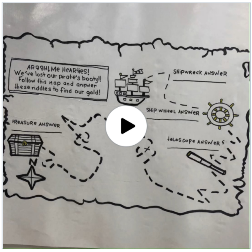 Student Independent PracticeIn Seesaw, find the activity below. Watch the instructional video and complete the assignment.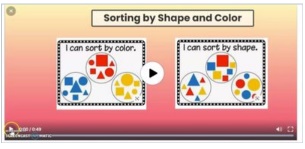 Student Independent PracticeIn Seesaw, find the activity below. Watch the instructional video and complete the assignment.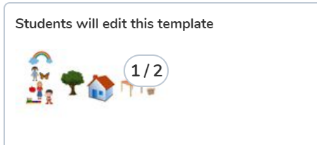 Student Independent PracticeIn Seesaw, find the activity below. Watch the instructional video and complete the assignment.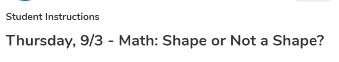 Student Independent PracticePractice drawing different 2d shapes and making shapes out of materials around the house- playdough, straws, pipe cleaners, etc. Submit to seesaw.Specials9:00amPE with Coach KYou will find pre-recorded lessons and independent work from specials teachers on Seesaw in that specials folder. Please click on the student's name to see the drop-down menu and find their corresponding special. No Specials- Go Noodle, Iready, break, independent practice, etc.You will find pre-recorded lessons and independent work from specials teachers on Seesaw in that specials folder. Please click on the student's name to see the drop-down menu and find their corresponding special.PE with Coach KYou will find pre-recorded lessons and independent work from specials teachers on Seesaw in that specials folder. Please click on the student's name to see the drop-down menu and find their corresponding special.Music with Mrs. LeSaicherreYou will find pre-recorded lessons and independent work from specials teachers on Seesaw in that specials folder. Please click on the student's name to see the drop-down menu and find their corresponding special.Art with Mrs. StromYou will find pre-recorded lessons and independent work from specials teachers on Seesaw in that specials folder. Please click on the student's name to see the drop-down menu and find their corresponding special.Reading/ELA10:00 a.m.Synchronous  - Teacher will meet with Monday reading small group.-Mrs. Wishy WashyPatternsTalking like the characterOne to one correspondencePredictionsInferencingEagle eye reading strategyIf you are not meeting in small group, please watch pre-recorded lesson and complete assignment listed below in “Student Independent Practice”Synchronous  - Teacher will meet with Tuesday reading small group.-Mrs. Wishy WashyPatternsTalking like the characterOne to one correspondencePredictionsInferencingEagle eye reading strategyIf you are not meeting in small group, please watch pre-recorded lesson and complete assignment listed below in “Student Independent Practice”Synchronous  - Teacher will meet with  Wednesday reading small group.-Mrs. Wishy WashyPatternsTalking like the characterOne to one correspondencePredictionsInferencingEagle eye reading strategyIf you are not meeting in small group, please watch pre-recorded lesson and complete assignment listed below in “Student Independent Practice”Synchronous  - Teacher will meet with Thursday reading small group. -Mrs. Wishy WashyPatternsTalking like the characterOne to one correspondencePredictionsInferencingEagle eye reading strategyIf you are not meeting in small group, please watch pre-recorded lesson and complete assignment listed below in “Student Independent Practice” Synchronous-Whole ClassIntroduce blending board-Say the letter soundsWrite the letter in the air (C,O,A,D)Blend sounds togetherRead aloud- Elephant and Piggie: We Are In a Book!Reading/ELA10:00 a.m.Student Independent PracticeReadingEPIC Books- Explore EPIC books and read/listen to a story of your choice. PhonicsFind the Seesaw lesson on the letter A. After watching the video, sort the pictures by dragging them to the correct column: words that begin with A or words that do NOT begin with A.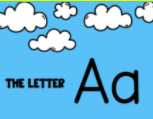 Student Independent PracticeReading Please watch the “Goldilocks and the Three Bears” read aloud by Mrs. Gillon on Seesaw.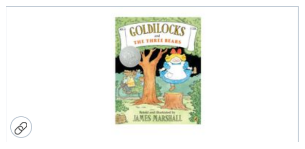 PhonicsSeesaw pre-recorded phonics lesson and activity.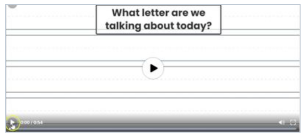 Student Independent Practice Reading EPIC Books- Explore EPIC books and read/listen to a story of your choice. On Seesaw, tell the name of the story you read, what happened in the story, and if you liked the book or not.PhonicsSeesaw pre-recorded phonics lesson and activity.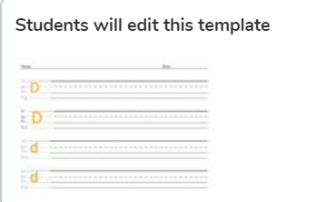 Student Independent PracticeReadingEPIC Books- Explore EPIC books and read/listen to a story of your choice.PhonicsSeesaw pre-recorded phonics lesson and activity.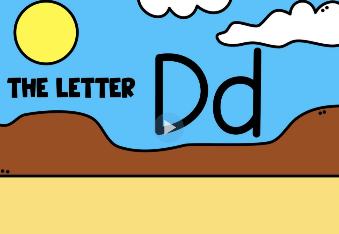 Student Independent PracticeReadingPlease watch the “ Dusty Locks and the Three Bears “read aloud by Ms. Frank on Seesaw.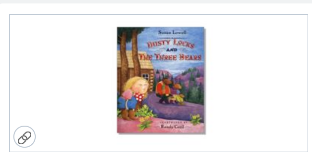 Phonics Seesaw pre-recorded phonics lesson and activity. 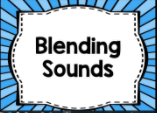 Social Studies /Science10:45 a.m.Focused Lesson Police officer- No synchronous component. Please watch the video on Seesaw and complete the assignment.Focused LessonPark RangerNo synchronous component. Please find the assigned book Park Rangers, on Epic! Books. Listen to the story and then complete the assignment on Seesaw.Focused Lesson Assistant Principal/TeacherNo synchronous component. Please watch the video on Seesaw and complete the assignment.Focused LessonNo synchronous component. Please watch the video on Seesaw and complete the assignment.Focused LessonVetNo synchronous component. Please watch the video on Seesaw and complete the assignment.Social Studies /Science10:45 a.m.Student Independent PracticeOn Seesaw, listen to the story “Officer Buckle and Gloria” and complete the assignment.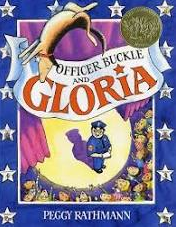 Student Independent PracticePark Ranger sentence completion on Seesaw. 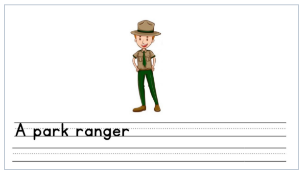 Student Independent PracticeOn Seesaw, listen to the story “My Teacher for President” and complete the assignment. 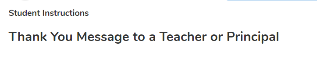 Student Independent PracticeOn Seesaw, listen to the story "David goes to School” and complete the assignment.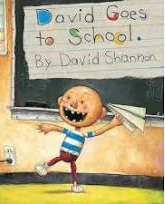 Student Independent PracticeFind the video read aloud on Seesaw. After listening, use the voice recording tool to say ways that doctors and vets are similar and how they are different.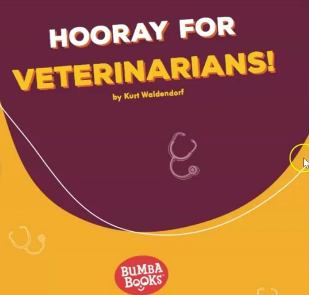 Independent Work time12:00-12:45Finish any Independent practice activitiesIready readingFinish any Independent practice activitiesIready mathFinish any Independent practice activitiesIready readingFinish any Independent practice activitiesIready mathFinish any Independent practice activitiesIready readingDue DatesAll Independent practice activities will be due Friday September 11th. All Independent practice activities will be due Friday  September 11th.All Independent practice activities will be due Friday  September 11th.All Independent practice activities will be due Friday  September 11th.All Independent practice activities will be due Friday  September 11th.